MondayTuesdayWednesdayThursday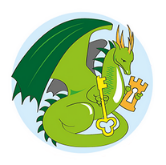                        FridayCheck SeeSaw for today’s activities!Check SeeSaw for today’s activities!Check SeeSaw for today’s activities!Check SeeSaw for today’s activities!Check SeeSaw for today’s activities!Check SeeSaw for today’s activities!Morning Activities15 minutes reading/spellings/ x tables/ one activity from Reading comprehension booklet15 minutes reading/spellings/ x tables practice15 minutes reading/spellings/ Phonics/ one activity from Reading comprehension booklet15 minutes reading/phonics/times table practice 15 minutes reading/phonics and complete your spelling test for this week 3 spellings.LiteracyYear 2:  Complete this lesson about solutions on the Oak National Academy.https://classroom.thenational.academy/lessons/to-write-a-created-story-about-justice-part-3-71h3jt Year 3: Complete this lesson about openings on Oak National Academy:  https://classroom.thenational.academy/lessons/to-write-the-first-part-of-the-opening-part-2-ccr36t Upload this to SeeSaw.Year 2:  Complete this lesson listening and responding to a story on the Oak National Academy.https://classroom.thenational.academy/lessons/to-listen-to-and-respond-to-a-story-6gvpad Year 3: Complete this lesson about openings on Oak National Academy:  https://classroom.thenational.academy/lessons/to-write-the-second-part-of-the-opening-part-1-crtk4c Year 2 Read this story from and learn the story from memory- perhaps you could come up with actions and draw key parts of the story? https://mocomi.com/indian-folk-tales-anansi-firefly-and-tiger/ Year 3: Complete this lesson about more past and present tense suffixes on Oak National Academy:  https://classroom.thenational.academy/lessons/to-investigate-more-suffixes-past-and-present-tense-cnh30t Upload this to SeeSaw.Year 2: Complete this lesson about role playing in stories on Oak National Academy:  https://classroom.thenational.academy/lessons/to-role-play-action-clearly-in-a-story-6hgk0c Year 3: Complete this lesson about compound sentences on Oak National Academy:    https://classroom.thenational.academy/lessons/to-explore-compound-sentences-6wt3jt Year 2: Complete this lesson aboutconjunctions on the Oak National Academy.  https://classroom.thenational.academy/lessons/to-use-the-conjunction-and-to-join-clauses-chjk6t Year 3: Complete this lesson about writing openings on the National Oak Academy:  https://classroom.thenational.academy/lessons/to-write-the-second-part-of-the-opening-part-2-6xk3et MathsMiss P’s Maths: Complete the worksheet on adding and counting on:https://vimeo.com/490879463 Year 2 (recap work from Spring 2020 closure): Complete worksheet on making doubles:  https://vimeo.com/490420115 Year 3 Complete maths worksheet on consolidating 2, 4 and 8 times table:  https://vimeo.com/485432791 Miss P’s Maths: Complete the first part worksheet on adding ones using number bonds:https://vimeo.com/490879867  Year 2 (consolidation wk): Complete worksheet on counting in 2’s: https://www.bbc.co.uk/teach/supermovers/ks1-maths-the-2-times-table-with-bridget-the-lioness/zrrx92p Year 3 Complete maths worksheet on comparing statements:https://vimeo.com/485433674 Upload this to SeeSaw.Miss P’s Maths: Complete the maths second part of worksheet about adding ones using number bonds:https://vimeo.com/490880277 Year 2 (consolidation week) Complete the maths worksheet about counting in 5’s: https://www.bbc.co.uk/teach/supermovers/ks1-maths-the-5-times-table/zhbm47h Year 3 Complete maths worksheet on related calculations:  https://vimeo.com/486330232 Miss P’s Maths: Complete the maths worksheet about finding and making number bonds:   https://vimeo.com/490882337 Year 2 (consolidation week) Complete the maths worksheet about counting in 10s: https://www.bbc.co.uk/teach/supermovers/ks1-maths-the-10-times-table-with-webster-the-spider/zm32cqt Year 3- Complete maths activity on x 2 digits by one (no worksheet- please use questions on video):   https://vimeo.com/486331580 Upload this to SeeSaw.Miss P’s Maths: Complete the maths worksheet about adding by making 10:  https://vimeo.com/492195871 Year 2 Complete the maths worksheet about Multiplication word problems:  Use previous videos to practice x tables.Year 3 complete maths worksheet on x 2 digits by 1 digit. https://vimeo.com/486513593 LunchLunchLunchLunchLunchLunchAfternoon activitiesTOPIC-ScienceTo learn about how rocks on our Earth’s surface change using the Oak Academy lesson:  https://classroom.thenational.academy/lessons/how-do-the-rocks-on-our-earths-surface-change-65jkjt TOPIC-PEComplete one of these workouts!P.E with Joe (You Tube)Cosmic Yoga (You Tube)Or Miss Robinson’s PE challenges- please see blog.Topic- HistoryTo learn about the changes in Britain from the Stone age to the Iron age using information texts. Please see grid and the 5 different info sheets on class blog.. Upload this to SeeSaw.Topic- HistoryTo learn about the changes in Britain from the Stone age to the Iron age using information texts. Please see grid and the 5 different info sheets on class blog.. Upload this to SeeSaw.Finish any of the activities from the weekyou have yet to finish. WELLBEINGComplete the positivity jar worksheet and write down 3 positive things that have happenedthis week!